Министерство науки и высшего образования Российской ФедерацииФедеральное государственное бюджетное образовательное учреждение высшего образования                                      Новосибирский государственный архитектурно-строительный университет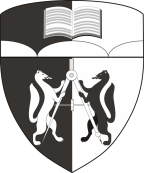 (Сибстрин)КАФЕДРА «СТРОИТЕЛЬНЫЕ МАШИНЫ, АВТОМАТИКА И ЭЛЕКТРОТЕХНИКА»Допускается к защите в ГЭК Заведующий кафедрой   ______________________/_______________/« 	» 	20 	г.ВЫПУСКНАЯ КВАЛИФИКАЦИОННАЯ РАБОТА БАКАЛАВРАНаправление 08.03.01 «Строительство»                          профиль «Механизация и автоматизация строительства»ТЕМА:  	РАСЧЕТНО-ПОЯСНИТЕЛЬНАЯ ЗАПИСКАСТУДЕНТ 	РУКОВОДИТЕЛЬ	 КОНСУЛЬТАНТЫ:Комплексная механизация   _________________________________	       Автоматизация                      _________________________________                                 Технологий раздел                _________________________________	Техническая безопасность   _________________________________Н. контроль                           _________________________________	 НОВОСИБИРСК 20 	Министерство науки и высшего образования РФФедеральное государственное бюджетное образовательное учреждение высшего образованияНовосибирский государственный архитектурно-строительный университет(Сибстрин)КАФЕДРА «СТРОИТЕЛЬНЫЕ МАШИНЫ, АВТОМАТИКА И ЭЛЕКТРОТЕХНИКА»УТВЕРЖДАЮЗаведующий кафедройСМАЭ 	 /_______________/« 	» 	20 	г.З А Д А Н И Ена разработкуВЫПУСКНОЙ КВАЛИФИКАЦИОННОЙ РАБОТЫ БАКАЛАВРАнаправление 08.03.01 «Строительство» профиль «Механизация и автоматизация строительства»студенту  	ТЕМА:_______________________________________________________________________________________________________________________________________________________________________________________________________________________________________Утверждено приказом по университету №____от_________20	__г.Задание выдано __________20____г.Срок сдачи законченного проекта на кафедру_________	20___г.Исходные данные к проекту:____________________________________________________________________________________________________________________________________________________________________________________________________________________________________________________________________________________________________________________________________________________________________________________________________________________________________________________________________________________________________________________________________________________________________________________________________________________________________________________________________________________________________________________________________________________________________________________________________________________________________Перечень графических материалов (с указанием обязательных чертежей)Консультанты по разделам проектаЗадание выдалРуководитель « 	» 		20 		г. 		( 		) Задание получил « 	» 		20 		г. 		( 		)Содержание расчетно-пояснительной записки (перечень подлежащих разработке материалов)Примерное количество страницГрафик (сроки) выполненияНаименование документа ( чертежа, схемы …)Количество листов формат А1График (сроки) выполненияНаименование разделаФамилия И.О консультантаПодпись, датаКомплексная механизацияТехнологический разделАвтоматизацияТехническая безопасностьН.контроль